JC CBC Form 3 Dated: 6/13NYS Justice Center for the Protection of People with Special Needs (Justice Center)Criminal Background Check Unit161 Delaware AvenueDelmar, NY 12054Fax: 518-549-0464NYS Justice Center for the Protection of People with Special Needs (Justice Center)Criminal Background Check Unit161 Delaware AvenueDelmar, NY 12054Fax: 518-549-0464NYS Justice Center for the Protection of People with Special Needs (Justice Center)Criminal Background Check Unit161 Delaware AvenueDelmar, NY 12054Fax: 518-549-0464NYS Justice Center for the Protection of People with Special Needs (Justice Center)Criminal Background Check Unit161 Delaware AvenueDelmar, NY 12054Fax: 518-549-0464Request for Staff Exclusion List  Check Form Request for Staff Exclusion List  Check Form Request for Staff Exclusion List  Check Form Request for Staff Exclusion List  Check Form Request for Staff Exclusion List  Check Form 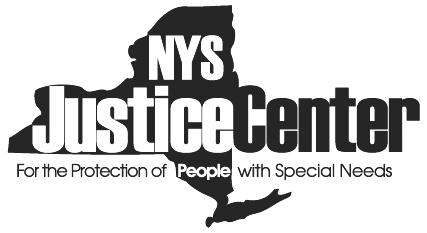 The Justice Center maintains a Vulnerable Persons Central Register (VPCR) that includes a Staff Exclusion List (SEL) containing the names of individuals who have committed serious acts of abuse and are deemed ineligible to work in a position involving regular and substantial contact with a service recipient.  Providers must request the Justice Center to conduct a check of the SEL before determining whether to hire or otherwise allow “any person” to have regular and substantial contact with a service recipient.  “Any person” can include an employee, administrator, consultant, intern, volunteer, or contractor.  Instructions:1. The provider’s Authorized Person must complete this form and fax it to the Justice Center’s Criminal    Background Check (CBC) unit for an applicant under serious consideration to be hired or otherwise           permitted to have regular and substantial contact with a service recipient.2. The Justice Center’s CBC unit will send the Authorized Person an email indicating the results of the    SEL check.3. If the Applicant is on the SEL, he or she may not be hired in a position involving regular and      substantial contact with a service recipient in a facility or provider agency defined in     Social Services Law §488(4) or by other providers of services in programs licensed or certified by     the Office of Mental Health, Office for People With Developmental Disabilities, Office of Alcohol and     Substance Abuse Services, Office of Children and Family Services, Department of Health and State    Education Department.4. If the Applicant is on the SEL, certain other providers have discretion whether to hire the individual     as provided in Social Services Law §495(3). 5. If the Applicant is not on the SEL, a criminal background check through the Justice Center, if     required, and an inquiry of the Statewide Central Register of Child Abuse and Maltreatment through     the Office of Children and Family Services, if required, must be conducted. Part 1. Applicant Information (Please Print)The Justice Center maintains a Vulnerable Persons Central Register (VPCR) that includes a Staff Exclusion List (SEL) containing the names of individuals who have committed serious acts of abuse and are deemed ineligible to work in a position involving regular and substantial contact with a service recipient.  Providers must request the Justice Center to conduct a check of the SEL before determining whether to hire or otherwise allow “any person” to have regular and substantial contact with a service recipient.  “Any person” can include an employee, administrator, consultant, intern, volunteer, or contractor.  Instructions:1. The provider’s Authorized Person must complete this form and fax it to the Justice Center’s Criminal    Background Check (CBC) unit for an applicant under serious consideration to be hired or otherwise           permitted to have regular and substantial contact with a service recipient.2. The Justice Center’s CBC unit will send the Authorized Person an email indicating the results of the    SEL check.3. If the Applicant is on the SEL, he or she may not be hired in a position involving regular and      substantial contact with a service recipient in a facility or provider agency defined in     Social Services Law §488(4) or by other providers of services in programs licensed or certified by     the Office of Mental Health, Office for People With Developmental Disabilities, Office of Alcohol and     Substance Abuse Services, Office of Children and Family Services, Department of Health and State    Education Department.4. If the Applicant is on the SEL, certain other providers have discretion whether to hire the individual     as provided in Social Services Law §495(3). 5. If the Applicant is not on the SEL, a criminal background check through the Justice Center, if     required, and an inquiry of the Statewide Central Register of Child Abuse and Maltreatment through     the Office of Children and Family Services, if required, must be conducted. Part 1. Applicant Information (Please Print)The Justice Center maintains a Vulnerable Persons Central Register (VPCR) that includes a Staff Exclusion List (SEL) containing the names of individuals who have committed serious acts of abuse and are deemed ineligible to work in a position involving regular and substantial contact with a service recipient.  Providers must request the Justice Center to conduct a check of the SEL before determining whether to hire or otherwise allow “any person” to have regular and substantial contact with a service recipient.  “Any person” can include an employee, administrator, consultant, intern, volunteer, or contractor.  Instructions:1. The provider’s Authorized Person must complete this form and fax it to the Justice Center’s Criminal    Background Check (CBC) unit for an applicant under serious consideration to be hired or otherwise           permitted to have regular and substantial contact with a service recipient.2. The Justice Center’s CBC unit will send the Authorized Person an email indicating the results of the    SEL check.3. If the Applicant is on the SEL, he or she may not be hired in a position involving regular and      substantial contact with a service recipient in a facility or provider agency defined in     Social Services Law §488(4) or by other providers of services in programs licensed or certified by     the Office of Mental Health, Office for People With Developmental Disabilities, Office of Alcohol and     Substance Abuse Services, Office of Children and Family Services, Department of Health and State    Education Department.4. If the Applicant is on the SEL, certain other providers have discretion whether to hire the individual     as provided in Social Services Law §495(3). 5. If the Applicant is not on the SEL, a criminal background check through the Justice Center, if     required, and an inquiry of the Statewide Central Register of Child Abuse and Maltreatment through     the Office of Children and Family Services, if required, must be conducted. Part 1. Applicant Information (Please Print)The Justice Center maintains a Vulnerable Persons Central Register (VPCR) that includes a Staff Exclusion List (SEL) containing the names of individuals who have committed serious acts of abuse and are deemed ineligible to work in a position involving regular and substantial contact with a service recipient.  Providers must request the Justice Center to conduct a check of the SEL before determining whether to hire or otherwise allow “any person” to have regular and substantial contact with a service recipient.  “Any person” can include an employee, administrator, consultant, intern, volunteer, or contractor.  Instructions:1. The provider’s Authorized Person must complete this form and fax it to the Justice Center’s Criminal    Background Check (CBC) unit for an applicant under serious consideration to be hired or otherwise           permitted to have regular and substantial contact with a service recipient.2. The Justice Center’s CBC unit will send the Authorized Person an email indicating the results of the    SEL check.3. If the Applicant is on the SEL, he or she may not be hired in a position involving regular and      substantial contact with a service recipient in a facility or provider agency defined in     Social Services Law §488(4) or by other providers of services in programs licensed or certified by     the Office of Mental Health, Office for People With Developmental Disabilities, Office of Alcohol and     Substance Abuse Services, Office of Children and Family Services, Department of Health and State    Education Department.4. If the Applicant is on the SEL, certain other providers have discretion whether to hire the individual     as provided in Social Services Law §495(3). 5. If the Applicant is not on the SEL, a criminal background check through the Justice Center, if     required, and an inquiry of the Statewide Central Register of Child Abuse and Maltreatment through     the Office of Children and Family Services, if required, must be conducted. Part 1. Applicant Information (Please Print)The Justice Center maintains a Vulnerable Persons Central Register (VPCR) that includes a Staff Exclusion List (SEL) containing the names of individuals who have committed serious acts of abuse and are deemed ineligible to work in a position involving regular and substantial contact with a service recipient.  Providers must request the Justice Center to conduct a check of the SEL before determining whether to hire or otherwise allow “any person” to have regular and substantial contact with a service recipient.  “Any person” can include an employee, administrator, consultant, intern, volunteer, or contractor.  Instructions:1. The provider’s Authorized Person must complete this form and fax it to the Justice Center’s Criminal    Background Check (CBC) unit for an applicant under serious consideration to be hired or otherwise           permitted to have regular and substantial contact with a service recipient.2. The Justice Center’s CBC unit will send the Authorized Person an email indicating the results of the    SEL check.3. If the Applicant is on the SEL, he or she may not be hired in a position involving regular and      substantial contact with a service recipient in a facility or provider agency defined in     Social Services Law §488(4) or by other providers of services in programs licensed or certified by     the Office of Mental Health, Office for People With Developmental Disabilities, Office of Alcohol and     Substance Abuse Services, Office of Children and Family Services, Department of Health and State    Education Department.4. If the Applicant is on the SEL, certain other providers have discretion whether to hire the individual     as provided in Social Services Law §495(3). 5. If the Applicant is not on the SEL, a criminal background check through the Justice Center, if     required, and an inquiry of the Statewide Central Register of Child Abuse and Maltreatment through     the Office of Children and Family Services, if required, must be conducted. Part 1. Applicant Information (Please Print)The Justice Center maintains a Vulnerable Persons Central Register (VPCR) that includes a Staff Exclusion List (SEL) containing the names of individuals who have committed serious acts of abuse and are deemed ineligible to work in a position involving regular and substantial contact with a service recipient.  Providers must request the Justice Center to conduct a check of the SEL before determining whether to hire or otherwise allow “any person” to have regular and substantial contact with a service recipient.  “Any person” can include an employee, administrator, consultant, intern, volunteer, or contractor.  Instructions:1. The provider’s Authorized Person must complete this form and fax it to the Justice Center’s Criminal    Background Check (CBC) unit for an applicant under serious consideration to be hired or otherwise           permitted to have regular and substantial contact with a service recipient.2. The Justice Center’s CBC unit will send the Authorized Person an email indicating the results of the    SEL check.3. If the Applicant is on the SEL, he or she may not be hired in a position involving regular and      substantial contact with a service recipient in a facility or provider agency defined in     Social Services Law §488(4) or by other providers of services in programs licensed or certified by     the Office of Mental Health, Office for People With Developmental Disabilities, Office of Alcohol and     Substance Abuse Services, Office of Children and Family Services, Department of Health and State    Education Department.4. If the Applicant is on the SEL, certain other providers have discretion whether to hire the individual     as provided in Social Services Law §495(3). 5. If the Applicant is not on the SEL, a criminal background check through the Justice Center, if     required, and an inquiry of the Statewide Central Register of Child Abuse and Maltreatment through     the Office of Children and Family Services, if required, must be conducted. Part 1. Applicant Information (Please Print)The Justice Center maintains a Vulnerable Persons Central Register (VPCR) that includes a Staff Exclusion List (SEL) containing the names of individuals who have committed serious acts of abuse and are deemed ineligible to work in a position involving regular and substantial contact with a service recipient.  Providers must request the Justice Center to conduct a check of the SEL before determining whether to hire or otherwise allow “any person” to have regular and substantial contact with a service recipient.  “Any person” can include an employee, administrator, consultant, intern, volunteer, or contractor.  Instructions:1. The provider’s Authorized Person must complete this form and fax it to the Justice Center’s Criminal    Background Check (CBC) unit for an applicant under serious consideration to be hired or otherwise           permitted to have regular and substantial contact with a service recipient.2. The Justice Center’s CBC unit will send the Authorized Person an email indicating the results of the    SEL check.3. If the Applicant is on the SEL, he or she may not be hired in a position involving regular and      substantial contact with a service recipient in a facility or provider agency defined in     Social Services Law §488(4) or by other providers of services in programs licensed or certified by     the Office of Mental Health, Office for People With Developmental Disabilities, Office of Alcohol and     Substance Abuse Services, Office of Children and Family Services, Department of Health and State    Education Department.4. If the Applicant is on the SEL, certain other providers have discretion whether to hire the individual     as provided in Social Services Law §495(3). 5. If the Applicant is not on the SEL, a criminal background check through the Justice Center, if     required, and an inquiry of the Statewide Central Register of Child Abuse and Maltreatment through     the Office of Children and Family Services, if required, must be conducted. Part 1. Applicant Information (Please Print)The Justice Center maintains a Vulnerable Persons Central Register (VPCR) that includes a Staff Exclusion List (SEL) containing the names of individuals who have committed serious acts of abuse and are deemed ineligible to work in a position involving regular and substantial contact with a service recipient.  Providers must request the Justice Center to conduct a check of the SEL before determining whether to hire or otherwise allow “any person” to have regular and substantial contact with a service recipient.  “Any person” can include an employee, administrator, consultant, intern, volunteer, or contractor.  Instructions:1. The provider’s Authorized Person must complete this form and fax it to the Justice Center’s Criminal    Background Check (CBC) unit for an applicant under serious consideration to be hired or otherwise           permitted to have regular and substantial contact with a service recipient.2. The Justice Center’s CBC unit will send the Authorized Person an email indicating the results of the    SEL check.3. If the Applicant is on the SEL, he or she may not be hired in a position involving regular and      substantial contact with a service recipient in a facility or provider agency defined in     Social Services Law §488(4) or by other providers of services in programs licensed or certified by     the Office of Mental Health, Office for People With Developmental Disabilities, Office of Alcohol and     Substance Abuse Services, Office of Children and Family Services, Department of Health and State    Education Department.4. If the Applicant is on the SEL, certain other providers have discretion whether to hire the individual     as provided in Social Services Law §495(3). 5. If the Applicant is not on the SEL, a criminal background check through the Justice Center, if     required, and an inquiry of the Statewide Central Register of Child Abuse and Maltreatment through     the Office of Children and Family Services, if required, must be conducted. Part 1. Applicant Information (Please Print)The Justice Center maintains a Vulnerable Persons Central Register (VPCR) that includes a Staff Exclusion List (SEL) containing the names of individuals who have committed serious acts of abuse and are deemed ineligible to work in a position involving regular and substantial contact with a service recipient.  Providers must request the Justice Center to conduct a check of the SEL before determining whether to hire or otherwise allow “any person” to have regular and substantial contact with a service recipient.  “Any person” can include an employee, administrator, consultant, intern, volunteer, or contractor.  Instructions:1. The provider’s Authorized Person must complete this form and fax it to the Justice Center’s Criminal    Background Check (CBC) unit for an applicant under serious consideration to be hired or otherwise           permitted to have regular and substantial contact with a service recipient.2. The Justice Center’s CBC unit will send the Authorized Person an email indicating the results of the    SEL check.3. If the Applicant is on the SEL, he or she may not be hired in a position involving regular and      substantial contact with a service recipient in a facility or provider agency defined in     Social Services Law §488(4) or by other providers of services in programs licensed or certified by     the Office of Mental Health, Office for People With Developmental Disabilities, Office of Alcohol and     Substance Abuse Services, Office of Children and Family Services, Department of Health and State    Education Department.4. If the Applicant is on the SEL, certain other providers have discretion whether to hire the individual     as provided in Social Services Law §495(3). 5. If the Applicant is not on the SEL, a criminal background check through the Justice Center, if     required, and an inquiry of the Statewide Central Register of Child Abuse and Maltreatment through     the Office of Children and Family Services, if required, must be conducted. Part 1. Applicant Information (Please Print)The Justice Center maintains a Vulnerable Persons Central Register (VPCR) that includes a Staff Exclusion List (SEL) containing the names of individuals who have committed serious acts of abuse and are deemed ineligible to work in a position involving regular and substantial contact with a service recipient.  Providers must request the Justice Center to conduct a check of the SEL before determining whether to hire or otherwise allow “any person” to have regular and substantial contact with a service recipient.  “Any person” can include an employee, administrator, consultant, intern, volunteer, or contractor.  Instructions:1. The provider’s Authorized Person must complete this form and fax it to the Justice Center’s Criminal    Background Check (CBC) unit for an applicant under serious consideration to be hired or otherwise           permitted to have regular and substantial contact with a service recipient.2. The Justice Center’s CBC unit will send the Authorized Person an email indicating the results of the    SEL check.3. If the Applicant is on the SEL, he or she may not be hired in a position involving regular and      substantial contact with a service recipient in a facility or provider agency defined in     Social Services Law §488(4) or by other providers of services in programs licensed or certified by     the Office of Mental Health, Office for People With Developmental Disabilities, Office of Alcohol and     Substance Abuse Services, Office of Children and Family Services, Department of Health and State    Education Department.4. If the Applicant is on the SEL, certain other providers have discretion whether to hire the individual     as provided in Social Services Law §495(3). 5. If the Applicant is not on the SEL, a criminal background check through the Justice Center, if     required, and an inquiry of the Statewide Central Register of Child Abuse and Maltreatment through     the Office of Children and Family Services, if required, must be conducted. Part 1. Applicant Information (Please Print)The Justice Center maintains a Vulnerable Persons Central Register (VPCR) that includes a Staff Exclusion List (SEL) containing the names of individuals who have committed serious acts of abuse and are deemed ineligible to work in a position involving regular and substantial contact with a service recipient.  Providers must request the Justice Center to conduct a check of the SEL before determining whether to hire or otherwise allow “any person” to have regular and substantial contact with a service recipient.  “Any person” can include an employee, administrator, consultant, intern, volunteer, or contractor.  Instructions:1. The provider’s Authorized Person must complete this form and fax it to the Justice Center’s Criminal    Background Check (CBC) unit for an applicant under serious consideration to be hired or otherwise           permitted to have regular and substantial contact with a service recipient.2. The Justice Center’s CBC unit will send the Authorized Person an email indicating the results of the    SEL check.3. If the Applicant is on the SEL, he or she may not be hired in a position involving regular and      substantial contact with a service recipient in a facility or provider agency defined in     Social Services Law §488(4) or by other providers of services in programs licensed or certified by     the Office of Mental Health, Office for People With Developmental Disabilities, Office of Alcohol and     Substance Abuse Services, Office of Children and Family Services, Department of Health and State    Education Department.4. If the Applicant is on the SEL, certain other providers have discretion whether to hire the individual     as provided in Social Services Law §495(3). 5. If the Applicant is not on the SEL, a criminal background check through the Justice Center, if     required, and an inquiry of the Statewide Central Register of Child Abuse and Maltreatment through     the Office of Children and Family Services, if required, must be conducted. Part 1. Applicant Information (Please Print)The Justice Center maintains a Vulnerable Persons Central Register (VPCR) that includes a Staff Exclusion List (SEL) containing the names of individuals who have committed serious acts of abuse and are deemed ineligible to work in a position involving regular and substantial contact with a service recipient.  Providers must request the Justice Center to conduct a check of the SEL before determining whether to hire or otherwise allow “any person” to have regular and substantial contact with a service recipient.  “Any person” can include an employee, administrator, consultant, intern, volunteer, or contractor.  Instructions:1. The provider’s Authorized Person must complete this form and fax it to the Justice Center’s Criminal    Background Check (CBC) unit for an applicant under serious consideration to be hired or otherwise           permitted to have regular and substantial contact with a service recipient.2. The Justice Center’s CBC unit will send the Authorized Person an email indicating the results of the    SEL check.3. If the Applicant is on the SEL, he or she may not be hired in a position involving regular and      substantial contact with a service recipient in a facility or provider agency defined in     Social Services Law §488(4) or by other providers of services in programs licensed or certified by     the Office of Mental Health, Office for People With Developmental Disabilities, Office of Alcohol and     Substance Abuse Services, Office of Children and Family Services, Department of Health and State    Education Department.4. If the Applicant is on the SEL, certain other providers have discretion whether to hire the individual     as provided in Social Services Law §495(3). 5. If the Applicant is not on the SEL, a criminal background check through the Justice Center, if     required, and an inquiry of the Statewide Central Register of Child Abuse and Maltreatment through     the Office of Children and Family Services, if required, must be conducted. Part 1. Applicant Information (Please Print)The Justice Center maintains a Vulnerable Persons Central Register (VPCR) that includes a Staff Exclusion List (SEL) containing the names of individuals who have committed serious acts of abuse and are deemed ineligible to work in a position involving regular and substantial contact with a service recipient.  Providers must request the Justice Center to conduct a check of the SEL before determining whether to hire or otherwise allow “any person” to have regular and substantial contact with a service recipient.  “Any person” can include an employee, administrator, consultant, intern, volunteer, or contractor.  Instructions:1. The provider’s Authorized Person must complete this form and fax it to the Justice Center’s Criminal    Background Check (CBC) unit for an applicant under serious consideration to be hired or otherwise           permitted to have regular and substantial contact with a service recipient.2. The Justice Center’s CBC unit will send the Authorized Person an email indicating the results of the    SEL check.3. If the Applicant is on the SEL, he or she may not be hired in a position involving regular and      substantial contact with a service recipient in a facility or provider agency defined in     Social Services Law §488(4) or by other providers of services in programs licensed or certified by     the Office of Mental Health, Office for People With Developmental Disabilities, Office of Alcohol and     Substance Abuse Services, Office of Children and Family Services, Department of Health and State    Education Department.4. If the Applicant is on the SEL, certain other providers have discretion whether to hire the individual     as provided in Social Services Law §495(3). 5. If the Applicant is not on the SEL, a criminal background check through the Justice Center, if     required, and an inquiry of the Statewide Central Register of Child Abuse and Maltreatment through     the Office of Children and Family Services, if required, must be conducted. Part 1. Applicant Information (Please Print)Last Name:First Name:MI:Date of Birth:Date of Birth:Date of Birth:Date of Birth:Date of Birth:Social Security Number:Social Security Number:Social Security Number:Social Security Number:Social Security Number:Alien Reg#:Alien Reg#:Alien Reg#:Applicant address:Applicant address:Applicant type:Applicant type:Applicant type:Applicant type:Applicant type:Applicant type:Applicant type:Facility/Provider Name:Address:Facility/Provider Name:Address:Facility/Provider Name:Address:Facility/Provider Name:Address:Facility/Provider Name:Address:Facility/Provider Name:Address:Facility/Provider Name:Address:Facility/Provider Name:Address:Facility/Provider Name:Address:Facility/Provider Name:Address:Facility/Provider Name:Address:Facility/Provider Name:Address:Facility/Provider Name:Address:State Oversight Agency:     OMH     OPWDD     OCFS     DOH     SED     OASASState Oversight Agency:     OMH     OPWDD     OCFS     DOH     SED     OASASState Oversight Agency:     OMH     OPWDD     OCFS     DOH     SED     OASASState Oversight Agency:     OMH     OPWDD     OCFS     DOH     SED     OASASState Oversight Agency:     OMH     OPWDD     OCFS     DOH     SED     OASASState Oversight Agency:     OMH     OPWDD     OCFS     DOH     SED     OASASState Oversight Agency:     OMH     OPWDD     OCFS     DOH     SED     OASASState Oversight Agency:     OMH     OPWDD     OCFS     DOH     SED     OASASState Oversight Agency:     OMH     OPWDD     OCFS     DOH     SED     OASASState Oversight Agency:     OMH     OPWDD     OCFS     DOH     SED     OASASState Oversight Agency:     OMH     OPWDD     OCFS     DOH     SED     OASASPlease circle appropriate agency(ies)Please circle appropriate agency(ies)Part 2. Authorized Person Information               Please print clearlyPart 2. Authorized Person Information               Please print clearlyPart 2. Authorized Person Information               Please print clearlyPart 2. Authorized Person Information               Please print clearlyPart 2. Authorized Person Information               Please print clearlyPart 2. Authorized Person Information               Please print clearlyPart 2. Authorized Person Information               Please print clearlyPart 2. Authorized Person Information               Please print clearlyPart 2. Authorized Person Information               Please print clearlyPart 2. Authorized Person Information               Please print clearlyPart 2. Authorized Person Information               Please print clearlyPart 2. Authorized Person Information               Please print clearlyPart 2. Authorized Person Information               Please print clearlyName:
(Please Print)Name:
(Please Print)Name:
(Please Print)Email:Email:Email:Email:Email:Signature:Signature:Signature:Phone:Phone:Phone:Phone:Phone:Facility/Provider name: Facility/Provider name: Facility/Provider name: Address:Address:Address:Address:Address: